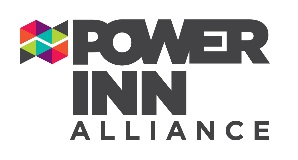 MEMBERS:  Burnie Lenau (Chair), Melissa Anguiano, Bernardo Hubbard, Mike Lien, 
Tim Linder, Abel Pereira, Andrew Powne, Dave Sikich, Mike Smith, Carl Stein, Stephen Stwora-Hail, Aaron Sussman, Tom TowneGUESTS:      Wendy Hoyt, Dain Domich, John Klein STAFF:          Steve Blanton, Dawn Carlsonhttps://zoom.us/j/98339560892?pwd=ellqZzFGVWF2MWx3alJFMjdiUDB4QT09Meeting ID: 983 3956 0892Passcode: 236044        +1 669 900 6833 US (San Jose)Meeting ID: 983 3956 0892Passcode: 236044 ____________________________________Agenda___________________________________Call to OrderApprove August 4, 2020 minutes*Public Comment Transportation update ~ (15 minutes)14th Avenue extension status update (?)Project Planning and Design Review updates (20 minutes) Bicentennial Way/Connected CannabisFolsom Boulevard Special Planning District updateGranite Regional ParkProposed Music Venue updateOther updates (25 minutes) Crime and Code update ~ CarlsonCannabis UpdateClosed session*Notates motion for approval requiredNext Meeting ~ Planning & Business Development     Tuesday, October 6, 2020